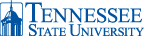 The Center for Service Learning and Civic Engagement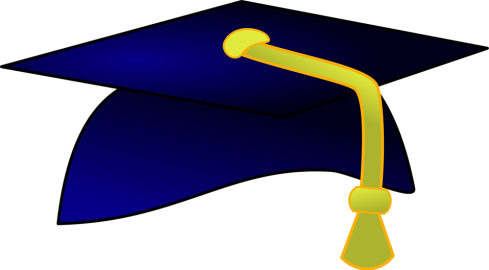 Community Service Scholar ProgramWhat’s in it for you?Participation in the Community Service Scholar Program provides opportunities for professional development, leadership training, and networking opportunities.  It is also important to note that those who volunteer have at minimum a 27% better chance of finding a job than those who don’t!  Reasons for this include that service scholars acquire specific skills and knowledge and are able to demonstrate greater competence and confidence – attributes which potential employers find attractive.  Your service will be recognized at the Annual Community Service Luncheon.  You will receive a Certification of Completion indicating the number of service hours completed to that date.  Cords will be awarded for upcoming graduates.   Minimum qualifications:Must be at least a second semester sophomore having earned at minimum 12 credit hours.Must be a full-time student taking a minimum of 12 credit hours.Must have and maintain a minimum 2.5 GPA.  Students with higher GPAs will receive additional honors!Minimum requirements for the Program: Attend the required orientation training.Attend monthly meetings of all Service Scholars during Fall and Spring semesters.You may be asked to attend other seminars and leadership programs sponsored by the University or the Center for Service Learning and Civic Engagement.Complete a minimum of 60 hours of service a semester.That is an average of 4 service hours a week.You may count the hours of any service-learning course as your service hours.Some clinicals, practicums, and unpaid internships may apply.Complete one Summer of Service prior to graduation earning a minimum of 30 hours.This would include any international service excluding the general study abroad programs.  Service outside of the study may count as service.Maintain a monthly log of service hours which is validated by the signature of the service supervisor.  The log must include a reflection of the month’s service experience.Service logs are due at monthly in Fall and Spring.Service logs for Summer:If enrolled in summer school, logs are due the first day of final exams.If not enrolled in summer school and are returning to TSU for the Fall semester, logs are due at the first Community Service Scholar meeting that semester.Should you need assistance in identifying an appropriate service site, we in the Center for Service Learning are here to assist you. 